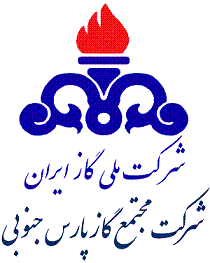 آگهي فراخوان مناقصه عمومي/يك مرحله اي  شركت مجتمع گاز پارس جنوبي در نظر دارد خدمات مورد نياز خود را با شرايط ذيل  از طريق مناقصة عمومي/يك مرحله اي تامين نمايد :آگهي فراخوان مناقصه عمومي/يك مرحله اي  شركت مجتمع گاز پارس جنوبي در نظر دارد خدمات مورد نياز خود را با شرايط ذيل  از طريق مناقصة عمومي/يك مرحله اي تامين نمايد :آگهي فراخوان مناقصه عمومي/يك مرحله اي  شركت مجتمع گاز پارس جنوبي در نظر دارد خدمات مورد نياز خود را با شرايط ذيل  از طريق مناقصة عمومي/يك مرحله اي تامين نمايد :آگهي فراخوان مناقصه عمومي/يك مرحله اي  شركت مجتمع گاز پارس جنوبي در نظر دارد خدمات مورد نياز خود را با شرايط ذيل  از طريق مناقصة عمومي/يك مرحله اي تامين نمايد :6025/986025/986025/98شماره مناقصهاصلاح و ترميم نواقص سازه‌اي و عمراني موجود در سايت صنعتي پالايشگاه ششم مجتمع گاز پارس جنوبياصلاح و ترميم نواقص سازه‌اي و عمراني موجود در سايت صنعتي پالايشگاه ششم مجتمع گاز پارس جنوبياصلاح و ترميم نواقص سازه‌اي و عمراني موجود در سايت صنعتي پالايشگاه ششم مجتمع گاز پارس جنوبيموضوع مناقصه000/000/697/3  ريال000/000/697/3  ريال000/000/697/3  ريالمبلغ تضمين شركت در فرآيند ارجاع كاربه صورت يكي از تضامين قابل قبول وفق آئين‌نامه تضمين معاملات دولتي شماره 123402/ت50659هـ مورخ 22/09/94 هيأت وزيرانبه صورت يكي از تضامين قابل قبول وفق آئين‌نامه تضمين معاملات دولتي شماره 123402/ت50659هـ مورخ 22/09/94 هيأت وزيرانبه صورت يكي از تضامين قابل قبول وفق آئين‌نامه تضمين معاملات دولتي شماره 123402/ت50659هـ مورخ 22/09/94 هيأت وزيراننوع تضمين  شركت در فرآيند ارجاع كار مبلغ 734/682/444/86 ريال مي باشد مبلغ 734/682/444/86 ريال مي باشد مبلغ 734/682/444/86 ريال مي باشدمبلغ برآورد تقريبي مناقصه25/06/98آخرين مهلت تحويل پاكت پيشنهادات مالي توسط مناقصه گران19/05/98آخرين مهلت اعلام آمادگي و تحويل رزومه متقاضيان شركت در مناقصه26/06/98تاريخ بازگشائي پاكت پيشنهادات مالي11/06/98توزيع  اسناد مناقصه به شركتهاي واجد صلاحيتاستان بوشهر –عسلويه-منطقه ويژه اقتصادي انرژي پارس-شركت مجتمع گاز پارس جنوبي- پالايشگاه ششم - ساختمان خدمات پيمان‌هااستان بوشهر –عسلويه-منطقه ويژه اقتصادي انرژي پارس-شركت مجتمع گاز پارس جنوبي- پالايشگاه ششم - ساختمان خدمات پيمان‌هااستان بوشهر –عسلويه-منطقه ويژه اقتصادي انرژي پارس-شركت مجتمع گاز پارس جنوبي- پالايشگاه ششم - ساختمان خدمات پيمان‌هانام و نشاني مناقصه گزارمناقصه گران مي توانندجهت كسب اطلاعات بيشتر  به سايت‌هاي :WWW.SPGC.IR(بخش مناقصات)، TENDER.BAZRASI.IR وIETS.MPORG.IR مراجعه فرمائيد و يا با شماره تلفن   07731318071  تماس حاصل فرمايند.                                                                                                                                                                       روابط عمومي شركت مجتمع گاز پارس جنوبيمناقصه گران مي توانندجهت كسب اطلاعات بيشتر  به سايت‌هاي :WWW.SPGC.IR(بخش مناقصات)، TENDER.BAZRASI.IR وIETS.MPORG.IR مراجعه فرمائيد و يا با شماره تلفن   07731318071  تماس حاصل فرمايند.                                                                                                                                                                       روابط عمومي شركت مجتمع گاز پارس جنوبيمناقصه گران مي توانندجهت كسب اطلاعات بيشتر  به سايت‌هاي :WWW.SPGC.IR(بخش مناقصات)، TENDER.BAZRASI.IR وIETS.MPORG.IR مراجعه فرمائيد و يا با شماره تلفن   07731318071  تماس حاصل فرمايند.                                                                                                                                                                       روابط عمومي شركت مجتمع گاز پارس جنوبيمناقصه گران مي توانندجهت كسب اطلاعات بيشتر  به سايت‌هاي :WWW.SPGC.IR(بخش مناقصات)، TENDER.BAZRASI.IR وIETS.MPORG.IR مراجعه فرمائيد و يا با شماره تلفن   07731318071  تماس حاصل فرمايند.                                                                                                                                                                       روابط عمومي شركت مجتمع گاز پارس جنوبي